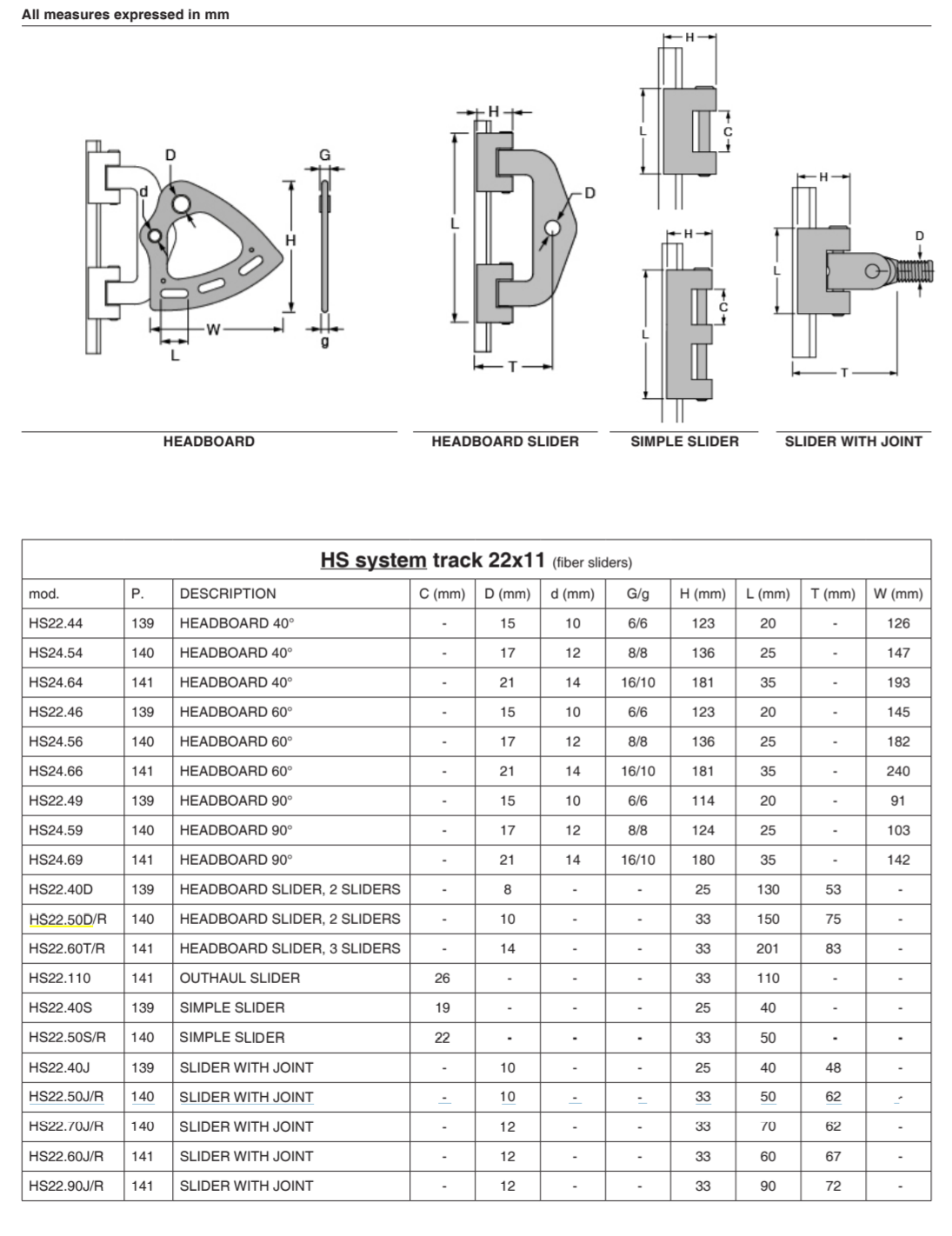  - Mainsail - 4000227 GibM0Sail LayoutNot Yet PostedM1Tack Cut Back (Aft face of Mast to center of tack Pin - A)70mmHELP M2Tack Cut Up (Top of Boom to Center of tack Pin - B)31.75mmHELP M3Clew Cut Up (Top of Boom to Center of Tack Pin - X)Loose FootedHELP M4Clew type (slug, outhaul car or ring with strap)O ring with Strap HELP M5Sunbrella clew cover for Furling MainsnaHELP M6Other OffsetsHELP M7HeadboardSq Top (2.5-3')HELP M8Leech LineyesM9Foot LineNoM10Tack Ring TypeO ringHELP M11Tack angleLuff Leech and FootHELP M12Jack LineNoHELP M13Mast Bend (Luff Round)StdHELP M14Fractional Rig (Yes, No)NoHELP M15Mast - Keel or Deck Stepped?KeelM16Number of Reefs2  ReefsHELP M17Intermediate Reefing Diamond Eyes (Yes or No)YesHELP M18Foot Reefing Grommets (next to boom)N/AHELP M19Reefing Ring Type#3HELP M20Luff Length (Max Hoist - P)45.7ft  Max

(45.24ft Net Finished size day of Delivery)HELP M21Foot Length (Max Foot - E)18.4ft  Max

(18.21ft Net Finished size day of Delivery) HELP M22 Leech Length (straight line head to clew)47.3ft Max

(46.82ft Net Finished size day of Delivery) HELP M23Bimini to Clear (yes or no)HELPM24Foot RoundSailmakerM25Aspect RatioSailmakerHELPM26Vessel Backstay MeasurementNo BackstayHELP M27Luff Slides (Part Number)Antal HS 22HELP M28Foot Slides (Part Number)Loose FootedHELP M29Roach TypeCustomHELP M30Roach Factor120HELP M31MGMSailmakerHELP M32MGUSailmakerHELP M33Batten Type (Partial or Full)5 FullHELP M34Include BattensN/AM35Install Nylon Batten HoldersYESHELP M36Intermediate SlidersYES

2HELP M37Cloth Weight8.88M38Cut TypeCrossM39Sail AreaSailmakerM40CunninghamNoHELP M41TelltailsYesHELP M42Triple StitchYesM43Sail Logo and Color(red, blue or black)NoHELP M44Blue Water SpecsYESM45Sail Numbers and ColorYES

USA 35028

(Black)HELP M46Draft Stripe and Color(red, blue or black)Yes (RED)HELP M47Overhead Leech LineNoM48Specialty SailNoHELPM49Boom CoverYES

Cadet GrayHELPM50Lazy BagNoHELP